Monday 6th July 2020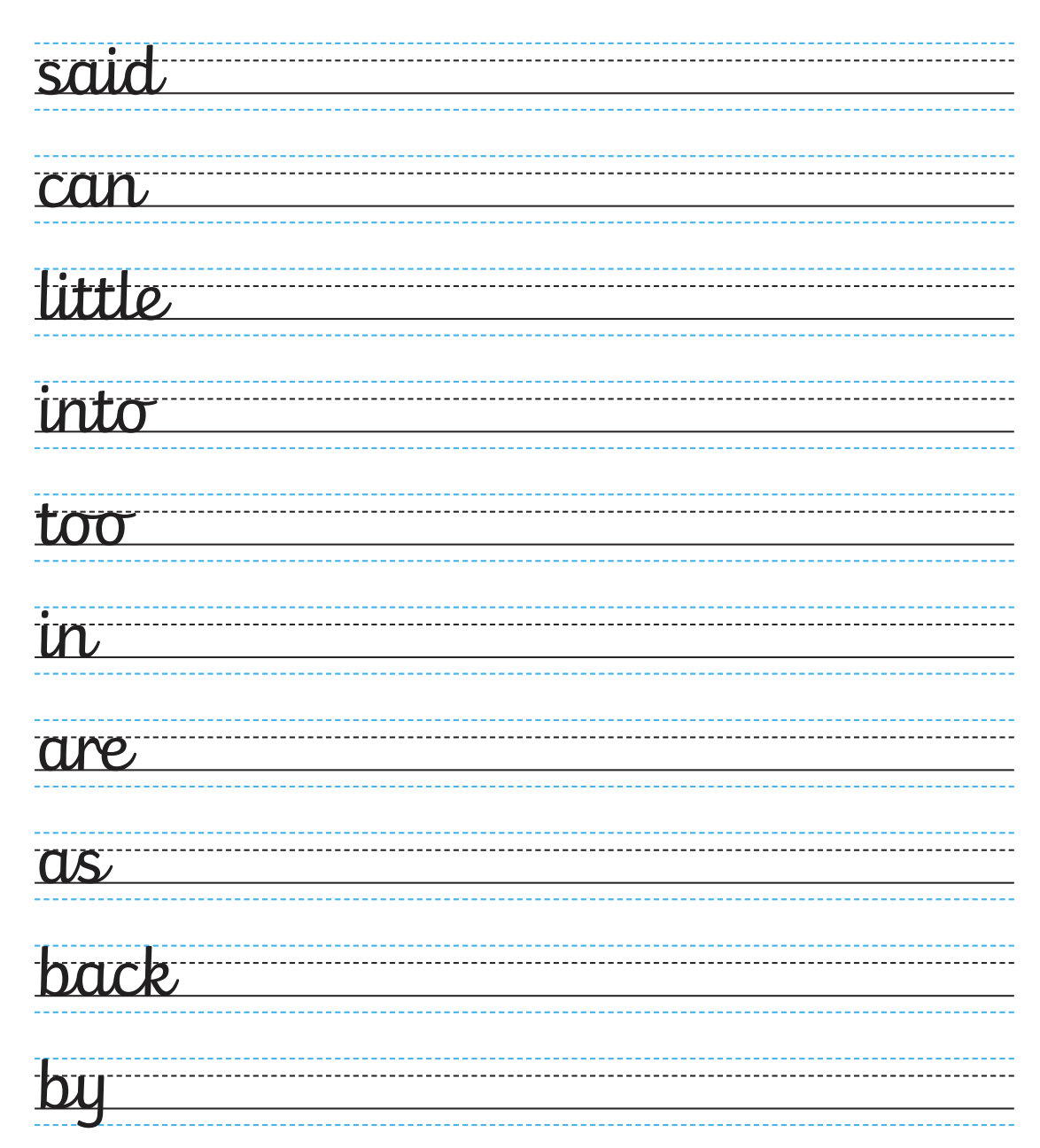 Tuesday 7th July 2020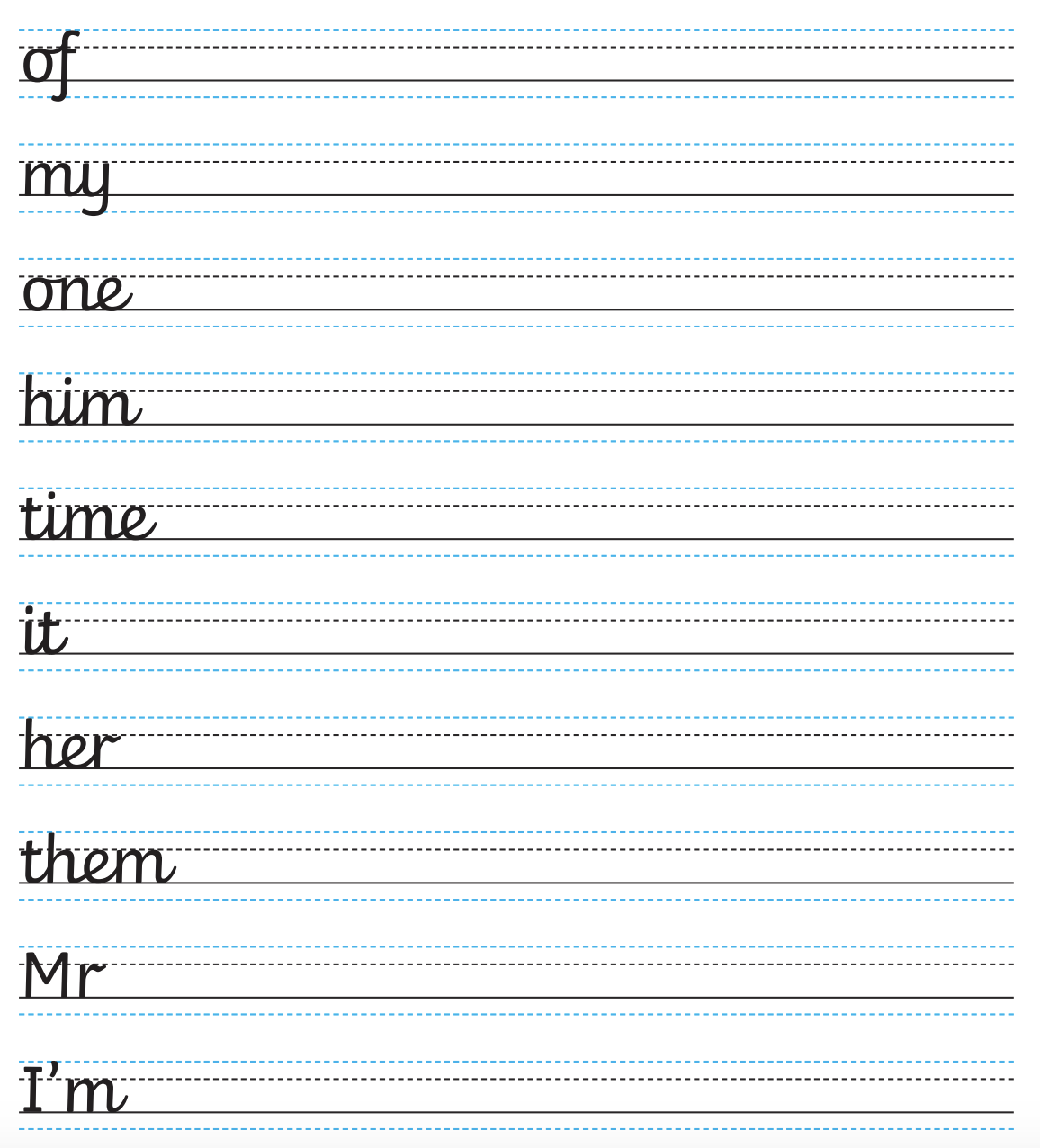 Wednesday 8th July 2020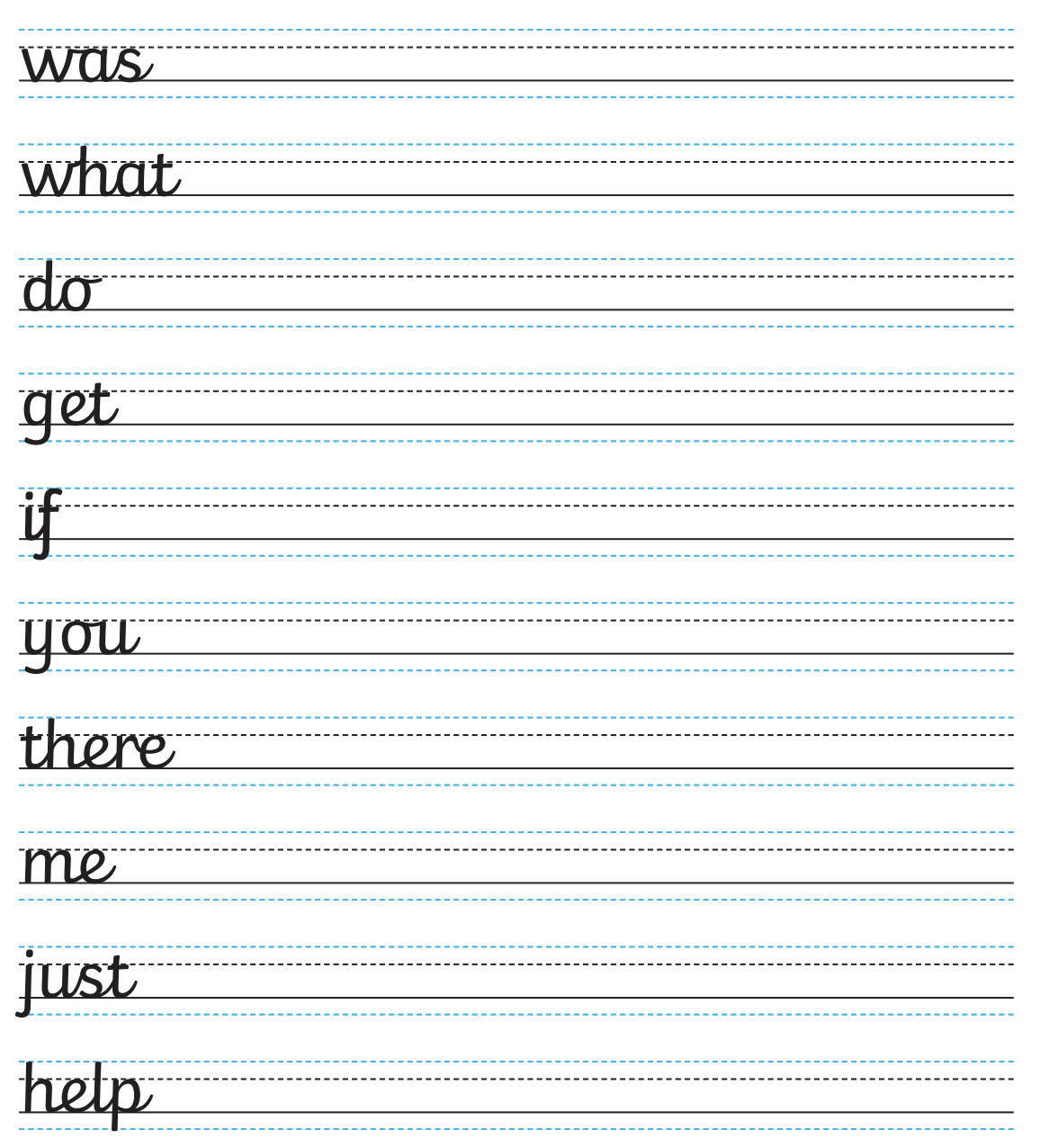 Thursday 9th July 2020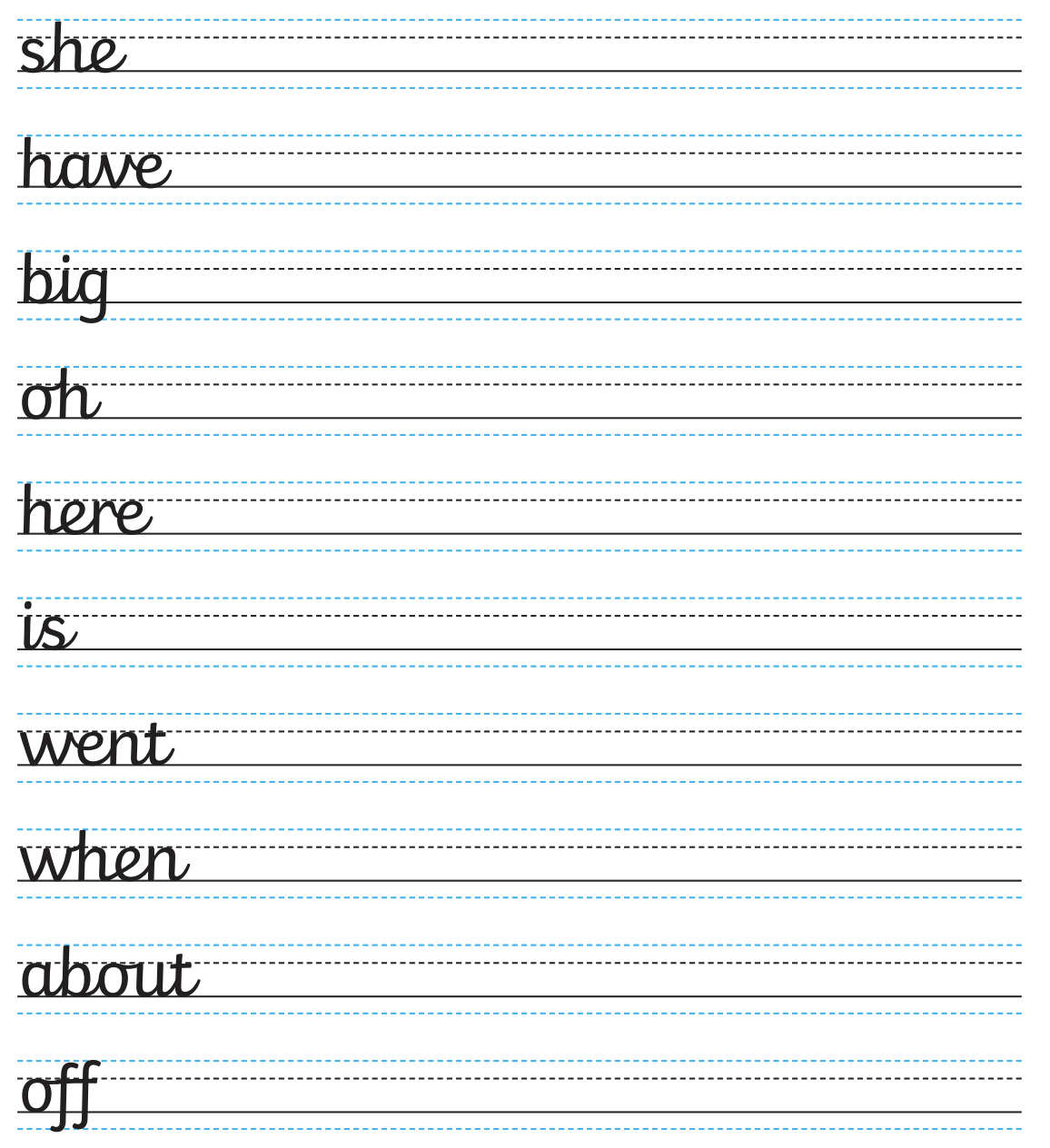 Friday 10th July 2020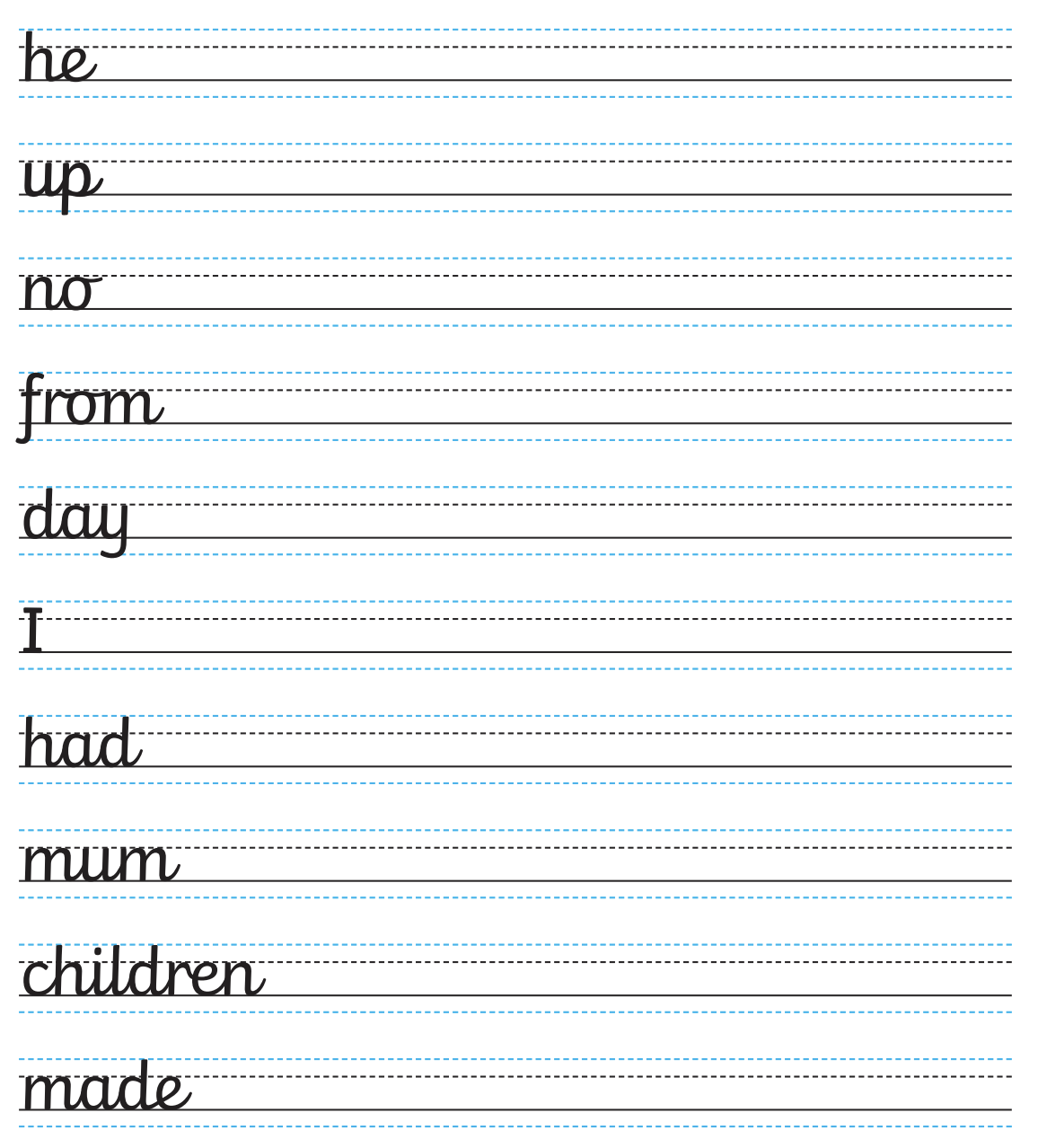 